Памятка для родителей!Уважаемые родители!  Наступают  осенние каникулы. У детей появляется много свободного времени, в связи с этим администрация МБОУ Фоминская ООШ и классные руководители убедительно просят Вас: Строго контролировать свободное время детей.- Запретить детям играть в тёмных местах, на свалках, пустырях, в заброшенных зданиях.- Не допускать распития детьми спиртных и энергетических напитков.- Объяснить детям о правилах поведения в общественных местах.- Не допускать нахождение их без сопровождения взрослых в вечернее и ночное время с 22.00ч. до 06.00ч. - Не позволять детям кататься на велосипеде на проезжей части.- Соблюдать технику безопасности при пользовании газовыми приборами.- Объяснить детям о мерах предосторожности в обращении с острыми, колющими и режущими, легковоспламеняющимися и взрывоопасными предметами.-Запретить детям выходит на лёд водоёмов, купаться.- Запретить детям выходит на прогулки в лес без вашего сопровождения.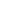  - Учить правилам дорожного движения, технике пожарной безопасности, поведению на водоемах.- Запретить детям общаться с незнакомыми людьми.- Не разрешать детям играть с беспризорными животными.- Контролировать общение ребёнка в социальных сетях, ограничивать просмотр телепередач.- Соблюдать инструкции «О правилах безопасного поведения на водных объектах в осенне-зимний период»,  инструкцию для обучающихся по технике безопасности по правилам поведения в гололед, при падении снега, сосулек и наледи с крыш домов.- Соблюдать меры по предотвращению распространения коронавирусной инфекции.